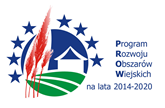 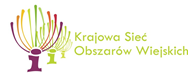 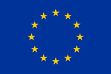 „Europejski Fundusz Rolny na rzecz Rozwoju Obszarów Wiejskich: Europa inwestująca w obszary wiejskie.”
Instytucja Zarządzająca Programem Rozwoju Obszarów Wiejskich na lata 2014-2020 - Minister Rolnictwa i Rozwoju Wsi.
 Operacja współfinansowana ze środków Unii Europejskiej w ramach Schematu II Pomocy Technicznej „Krajowa Sieć Obszarów Wiejskich” Programu Rozwoju Obszarów Wiejskich na lata 2014-2020. 
Samorząd Województwa Warmińsko-Mazurskiego informuje, iż w ramach Schematu II Pomocy Technicznej „Krajowa Sieć Obszarów Wiejskich” Programu Rozwoju Obszarów Wiejskich na lata 2014-2020 realizuje operację pn. „Wsparcie funkcjonowania oraz realizacja planu operacyjnego KSOW w województwie warmińsko-mazurskim” Cele szczegółowe:zapewnienie odpowiednich warunków pracy pracownikom jednostki regionalnej KSOW;zwiększenie poziomu wiedzy dotyczącej PROW 2014-2020 oraz podniesienie jakości wdrażania Programu;zwiększenie udziału zainteresowanych stron we wdrażaniu inicjatyw na rzecz rozwoju obszarów wiejskich;informowanie społeczeństwa i potencjalnych beneficjentów o polityce rozwoju obszarów wiejskich i wsparciu finansowym;aktywizacja mieszkańców wsi na rzecz podejmowania inicjatyw w zakresie rozwoju obszarów wiejskich, 
w tym kreowania miejsc pracy na terenach wiejskich.Planowane efekty:utrzymanie na odpowiednim poziomie kadry pracowników odpowiedzialnej za sprawny i efektywny przebieg realizacji Krajowej Sieci Obszarów Wiejskich w województwie warmińsko-mazurskim; zwiększenie efektywności wykorzystania środków przeznaczonych na realizację działań w ramach Programu;wspieranie współpracy w rolnictwie i na obszarach wiejskich województwa warmińsko-mazurskiego;zapewnienie wsparcia działań mających na celu wzmocnienie potencjału partnerów KSOW; zwiększenie aktywności na obszarach wiejskich województwa warmińsko-mazurskiego, w tym zwiększenie liczby podejmowanych oddolnych inicjatyw na rzecz środowiska wiejskiego.